ИзвещениеО внесении изменений в открытый конкурс № ОК/62-АО «ВРМ»/2019АО «ВРМ» сообщает о внесении в конкурсную документацию открытого конкурса № ОК/62-АО «ВРМ»/2019 на право заключения Договора поставки цветного металлопроката (далее – Товар) для нужд Тамбовского ВРЗ, Воронежского ВРЗ - филиалов АО «ВРМ» в 2020 году следующих изменений: Внести изменение в Извещение открытого конкурса № ОК/62-АО «ВРМ»/2019, изложив его в  следующей редакции: В разделе Лот № 2 Извещения  вместо суммы « 46 439 362 ( сорок шесть миллионов четыреста тридцать девять тысяч триста шестьдесят два) рубля 10 копеек, включая НДС 20% читать: « 43 952 962 (Сорок три миллиона девятьсот пятьдесят две тысячи девятьсот шестьдесят два) рубля 10 копеек, включая НДС, 20 %.»В Конкурсной документации п.4.1, в разделе Лот № 2 вместо суммы                   « 46 439 362 (сорок шесть миллионов четыреста тридцать девять тысяч триста шестьдесят два) рубля 10 копеек, включая НДС 20% читать: «43 952 962 (Сорок три миллиона девятьсот пятьдесят две тысячи девятьсот шестьдесят два) рубля 10 копеек, включая НДС, 20 %.»Изложить таблицу №2 открытого конкурса № ОК/62-АО «ВРМ»/2019 в следующей редакции:Таблица 2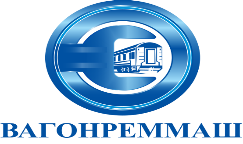 АКЦИОНЕРНОЕ ОБЩЕСТВО «ВАГОНРЕММАШ». Москва, наб. Академика Туполева, дом 15, корпус 2тел. (499) 550-28-90, факс (499) 550-28-96, www.vagonremmash.ruНаименованиеГОСТ, ТУЕд. изм.Адреса доставки, объемы поставки, ед.Адреса доставки, объемы поставки, ед.Предельная (максимальная) цена за единицу товара, руб.Предельная (максимальная) цена за единицу товара, руб.Объем поставкиПредельная (максимальная) стоимость товара, руб.Предельная (максимальная) стоимость товара, руб.№НаименованиеГОСТ, ТУЕд. изм.г. Воронеж, пер. Богдана Хмельницкого,  д.1.г.Тамбов, пл. Мастерских, д.1.без НДСс НДС, 20%Объем поставкибез НДСс НДС, 20 %НаименованиеГОСТ, ТУЕд. изм.г. Воронеж, пер. Богдана Хмельницкого,  д.1.г.Тамбов, пл. Мастерских, д.1.без НДСс НДС, 20%Объем поставкибез НДСс НДС, 20 %1Лист алюминиевый А5М 4х1200х3000ГОСТ 21631-76кг7000224,03268,84700156 821,00188 185,202Лист алюминиевый рифленый  АМг2Н2Р 3х1200х3000ТУ1-801-20-02кг5 0000262,74315,2950001 313 700,001 576 440,002Лист алюминиевый рифленый  АМг2Н2Р 3х1200х3000ТУ1-801-20-02кг5 0000262,74315,2950001 313 700,001 576 440,002Лист алюминиевый рифленый  АМг2Н2Р 3х1200х3000ТУ1-801-20-02кг5 0000262,74315,2950001 313 700,001 576 440,002Лист алюминиевый рифленый  АМг2Н2Р 3х1200х3000ТУ1-801-20-02кг5 0000262,74315,2950001 313 700,001 576 440,002Лист алюминиевый рифленый  АМг2Н2Р 3х1200х3000ТУ1-801-20-02кг5 0000262,74315,2950001 313 700,001 576 440,002Лист алюминиевый рифленый  АМг2Н2Р 3х1200х3000ТУ1-801-20-02кг5 0000262,74315,2950001 313 700,001 576 440,002Лист алюминиевый рифленый  АМг2Н2Р 3х1200х3000ТУ1-801-20-02кг5 0000262,74315,2950001 313 700,001 576 440,002Лист алюминиевый рифленый  АМг2Н2Р 3х1200х3000ТУ1-801-20-02кг5 0000262,74315,2950001 313 700,001 576 440,002Лист алюминиевый рифленый  АМг2Н2Р 3х1200х3000ТУ1-801-20-02кг5 0000262,74315,2950001 313 700,001 576 440,002Лист алюминиевый рифленый  АМг2Н2Р 3х1200х3000ТУ1-801-20-02кг5 0000262,74315,2950001 313 700,001 576 440,003Лист алюминиевый АМг2М  0,8х1200х3000 ммГОСТ 21631-76кг0500247,00296,40500123 500,00148 200,004Лист алюминиевый АМг2М  1,5х1200х3000ГОСТ 21631-76кг450750247,00296,401200296 400,00355 680,005Лист алюминиевый АД 1М 1,5х1200х3000ГОСТ 21631-76кг450247,00296,40450111 150,00133 380,006Лист алюминиевый АМг2М  2,0х1200х3000ГОСТ 21631-76кг2003100247,00296,403300815 100,00978 120,007Лист алюминиевый АМг2М  3,0х1200х3000ГОСТ 21631-76кг5001200247,00296,401700419 900,00503 880,008Лист латунный Л63М 0,5х600х1500 ммГОСТ 2208-2007кг2010455,70546,843013 671,0016 405,209Лист латунный Л63М 1х600х1500 ммГОСТ 2208-2007кг5020455,70546,847031 899,0038 278,8010Лист латунный Л63М 2х600х1500 ммГОСТ 2208-2007кг7020455,70546,849041 013,0049 215,6011Лист латунный Л63М 5х600х1500 ммГОСТ 2208-2007кг10040455,70546,8414063 798,0076 557,6012Лист латунный Л63М 8 х600х1500  ммГОСТ 2208-2007кг5040455,70546,849041 013,0049 215,6013Лист латунный Л63г/к 15х600х1500  ммГОСТ 2208-2007кг0100455,70546,8410045 570,0054 684,0014Лист медный холоднокатанный мягкий М1 0,5х600х1500ГОСТ 1173-2006кг4000547,33656,80400218 932,00262 718,4015Лист медный холоднокатанный мягкий М1 0,8х600х1500ГОСТ1173-2006кг02000547,33656,8020001 094 660,001 313 592,0016Лист медный холоднокатанный мягкий М1 1х600х1500ГОСТ1173-2006кг4001300547,33656,801700930 461,001 116 553,2017Лист медный холоднокатанный мягкий М1 1,5х600х1500ГОСТ1173-2006кг1003400547,33656,8035001 915 655,002 298 786,0018Лист медный холоднокатанный мягкий М1 2х600х1500ГОСТ1173-2006кг20001800547,33656,8038002 079 854,002 495 824,8019Лист медный холоднокатанный мягкий М1 3х600х1500ГОСТ1173-2006кг30001200547,33656,8042002 298 786,002 758 543,2020Литник бронзовый ДУ 300ГОСТ 24301-93кг8000516,00619,20800412 800,00495 360,0021Пруток бронзовый БрОЦС555 ф 50ГОСТ 24301-93кг10062386,12463,3416262 551,4475 061,7322Пруток бронзовый БрОЦС555 ф100ГОСТ 24301-93кг20063386,12463,34263101 549,56121 859,4723Пруток бронзовый БрОЦС555 ф150ГОСТ 24301-93кг400400386,12463,34800308 896,00370 675,2024Пруток бронзовый БрОЦС555 ф60ГОСТ 24301-93кг10066386,12463,3416664 095,9276 915,1025Пруток бронзовый БрОЦС555 ф70ГОСТ 24301-93кг20061386,12463,34261100 777,32120 932,7826Пруток бронзовый БрОЦС555 ф80ГОСТ 24301-93кг200155386,12463,34355137 072,60164 487,1227Пруток бронзовый БрОЦС555 ф90ГОСТ 24301-93кг300150386,12463,34450173 754,00208 504,8028Пруток бронзовый БрОЦС555 120ГОСТ 24301-93кг3 100264386,12463,3433641 298 907,681 558 689,2229Пруток латунный круглый Л63 п/т  5ГОСТ 2060-2006кг05,5386,00463,205,52 123,002 547,6030Пруток латунный круглый Л63 п/т 8ГОСТ 2060-2006кг035386,00463,203513 510,0016 212,0031Пруток латунный круглый Л63 п/т 10ГОСТ 2060-2006кг3055386,00463,208532 810,0039 372,0032Пруток латунный круглый Л63 п /т 16ГОСТ 2060-2006кг5045369,00442,809535 055,0042 066,0033Пруток латунный круглый Л63 п/т  18ГОСТ 2060-2006кг100250369,00442,80350129 150,00154 980,0034Пруток латунный круглый Л63 п/т 20ГОСТ 2060-2006кг20080369,00442,80280103 320,00123 984,0035Пруток латунный круглый Л63 п/т 25ГОСТ 2060-2006кг300185369,00442,80485178 965,00214 758,0036Пруток латунный круглый Л63 п/т30ГОСТ 2060-2006кг300600369,00442,80900332 100,00398 520,0037Пруток латунный круглый Л63 п/т 40ГОСТ 2060-2006кг300100369,00442,80400147 600,00177 120,0038Пруток медный М1Т  ф 6 ммГОСТ 1535-06кг05509,60611,5252 548,003 057,6039Пруток медный М1Т  ф  40 ммГОСТ 1535-06кг3540509,60611,527538 220,0045 864,0040Пруток медный М1Т  ф 50  ммГОСТ 1535-06кг5050509,60611,5210050 960,0061 152,0041Пруток латунный круглый  ДКРНП ЛС59-1 40ГОСТ 1535-06кг4000346,92416,30400138 768,00166 521,6042Проволока алюминиевая ф 3,15 мм СвАМг-3ГОСТ 7821-35кг050545,50654,605027 275,0032 730,0043Проволока латунная Л 63М ф 3 ммГОСТ 12920-67кг045560,56672,674525 225,2030 270,2444Проволока медная ф 2,25 ММТУ 16-705.492-2005кг01000635,00762,001000635 000,00762 000,0045Труба медная тянутая мягкая М3 6х1ГОСТ 617-2006кг2000637,00764,40200127 400,00152 880,0046Труба медная тянутая мягкая М1М ф 8х1,5 ммГОСТ 617-2006кг3010680,50816,604027 220,0032 664,0047ТРУБА МЕДНАЯ М1М  ф 15,88Х0,89, кгГОСТ 617-2006кг017695,50834,601711 823,5014 188,2048ТРУБА МЕДНАЯ М1М  ф 19,05Х0,89, кгГОСТ 617-2006кг015735,50882,601511 032,5013 239,0049ТРУБА МЕДНАЯ М1М  ф 28,57Х1,27, кгГОСТ 617-2006кг030698,50838,203020 955,0025 146,0050Труба медная тянутая мягкая М3БТ  10Х1ГОСТ 617-2006кг3000600,00720,00300180 000,00216 000,0051Труба медная тянутая мягкая М3 22х2х3000ГОСТ 617-2006кг4000642,00770,40400256 800,00308 160,0052Труба медная тянутая мягкая М3 45х2,5х3000ГОСТ 617-2006кг10000629,16754,991000629 160,00754 992,0053Труба медная М1М  12х1х3000ГОСТ 617-2006кг2001000629,16754,991200754 992,00905 990,4054Труба медная М1М 42х2,5х3000ГОСТ 617-2006кг4000629,16754,99400251 664,00301 996,8055Чушка алюминиевая АК-7  вторичный1583-93кг100000137,20100001 372 000,0056Чушка алюминиевая АК-12  вторичный1583-93кг50000140,005000700 000,0057ШЕСТИГРАННИК ЛАТУННЫЙ Л63    38  ммГОСТ 2060-06кг100300350,20420,24400140 080,00168 096,0058Фольга ДПРХМ А5  0,06 ММ(ШИРИНА 1000ММ)ГОСТ 618-73кг502550422,87507,4426001 099 462,001 319 354,4059Труба прямоугольная АДЗ1Т1 60х25х2х200ГОСТ 22233-2001кг8000262,30314,76800209 840,00251 808,0060Труба алюминиевая Ø8х1,5 АДЗ1Т1 кг200262,30314,76205 246,006 295,2061Пруток бронзовый БрОЦС555  ф90ГОСТ 24301-93кг300300386,12463,34600231 672,00278 006,4062Пруток бронзовый  БрАЖ 9-4   ф250ГОСТ 493-79кг300150514,50617,40450231 525,00277 830,0063Пруток бронзовый  БРАЖ 9-4 ф 160ГОСТ 1628-78кг500150514,50617,40650334 425,00401 310,0064Пруток латунный ЛС 59-1  п/т ф 20ГОСТ 2060-2006кг3000356,80428,16300107 040,00128 448,0065Пруток латунный ЛС 59 -1  п/т ф 22ГОСТ 2060-06кг3000356,80428,16300107 040,00128 448,0066Пруток латунный ЛС 59-1 п/т ф 32ГОСТ 2060-06кг2000356,80428,1620071 360,0085 632,0067Пруток латунный ЛС 59-1 п/т ф  10ГОСТ 2060-06кг500356,80428,165017 840,0021 408,0068Пруток латунный ЛС 59-1 п/т ф 14ГОСТ 2060-06кг600356,80428,166021 408,0025 689,6069Пруток латунный ЛС 59-1 п/т ф 18ГОСТ 2060-06кг100300356,80428,16400142 720,00171 264,0070Пруток латунный ЛС 59-1 п/т ф  42ГОСТ 2060-06кг2000356,80428,1620071 360,0085 632,0071Пруток латунный шестигранный ЛС 59-1 12ГОСТ 2060-06кг500364,00436,805018 200,0021 840,0072Пруток медный М1Т ф 35ГОСТ 1535-06кг2000509,60611,52200101 920,00122 304,0073Пруток медный М1Т ф  30ГОСТ 1535-06кг500509,60611,525025 480,0030 576,0074Пруток алюминиевый Д16Т ф 36ГОСТ 21488-97кг10050261,70314,0415039 255,0047 106,0075Пруток алюминиевый Д16Т ф 30ГОСТ 21488-97кг1000256,80308,1610025 680,0030 816,0076Пруток алюминиевый Д16Т ф 20ГОСТ 21488-97кг1000256,80308,1610025 680,0030 816,0077Пруток алюминиевый АД1 ф 35ГОСТ 21488-97кг500262,00314,405013 100,0015 720,0078Пруток алюминиевый АД1 ф 16ГОСТ 21488-97кг500262,00314,405013 100,0015 720,0079Пруток алюминиевый АМГ5 ф40ГОСТ 21488-97кг1000262,00314,4010026 200,0031 440,0080Труба алюминиевая прямоугольная АД 31 Т1 40х20х3ГОСТ 22233-2001кг1500266,00319,2015039 900,0047 880,0081Труба латунная Л68 16*1,0ГОСТ 494-90кг200476,30571,56209 526,0011 431,2082Труба латунная Л63 10*1,5ГОСТ 494-90кг200588,00705,602011 760,0014 112,0083Труба медная М3  БТ 14х1ГОСТ 617-2006кг4000642,00770,40400256 800,00308 160,0084Труба медная М3 8х1ГОСТ 617-2006кг200571,00685,202011 420,0013 704,0085Труба медная М1М БТ ф16х1ГОСТ 617-2006кг300591,50709,803017 745,0021 294,0086Никель анод 10х250х1000 НПА-1ГОСТ 2132-2015кг100001580,001896,0010001 580 000,001 896 000,0087Цинк анод 10х500х1000 ЦОГОСТ 1180-91кг1000100274,40329,281100301 840,00362 208,0088Лист алюминиевый 1,5 АД 1МГОСТ 21631-76кг4500247,00296,40450111 150,00133 380,0089Лист алюминиевый 1,5 АМГ2МГОСТ 21631-76кг4500247,00296,40450111 150,00133 380,0090Лист алюминиевый 1,0 А5МГОСТ 21631-76кг2000247,00296,4020049 400,0059 280,0091Пруток медный М1Т  ф 14 ммГОСТ 1535-06кг500509,60611,525025 480,0030 576,0092Пруток медный ф 16 мм М1М ГОСТ 1535-2006ГОСТ 1535-06кг3030539,00646,806032 340,0038 808,0093Пруток медный ф 25 мм М1М ГОСТ 1535-2006ГОСТ 1535-06кг5050539,00646,8010053 900,0064 680,0094Пруток бронзовый БрОЦС555 160ГОСТ 24301-93кг1000150394,00472,801150453 100,00543 720,0095Лист латунный Л63М 6х600х1500 МмГОСТ 2208-2007кг21455,70546,84219 569,7011 483,6496Труба медная тянутая мягкая М1М ф 10х1 ммГОСТ 617-2006кг50600,00720,005030 000,0036 000,0097Труба медная тянутая мягкая М1М ф 22х2 ммГОСТ 617-2006кг55642,00770,405535 310,0042 372,0098Лист алюминиевый квинтет АМr2Н2Р 4,0 ммГОСТ 21631-76кг14 00030 000260,00312,004400011 440 000,0013 728 000,0099Пруток бронзовый  БРАЖ 9-4 ф 60ГОСТ 1628-78кг100514,50617,4010051 450,0061 740,00100Пруток бронзовый  БРАЖ 9-4 ф 130ГОСТ 1628-78кг100514,50617,4010051 450,0061 740,00101Труба медная тянутая мягкая М1М ф 6х1 ммГОСТ 617-2006кг20680,50816,602013 610,0016 332,00102Труба медная тянутая мягкая М1М ф 8х1 ммГОСТ 617-2006кг22680,50816,602214 971,0017 965,20ИТОГО:ИТОГО:ИТОГО:38 699 468,4243 952 962,10